MINISTÉRIO DA EDUCAÇÃO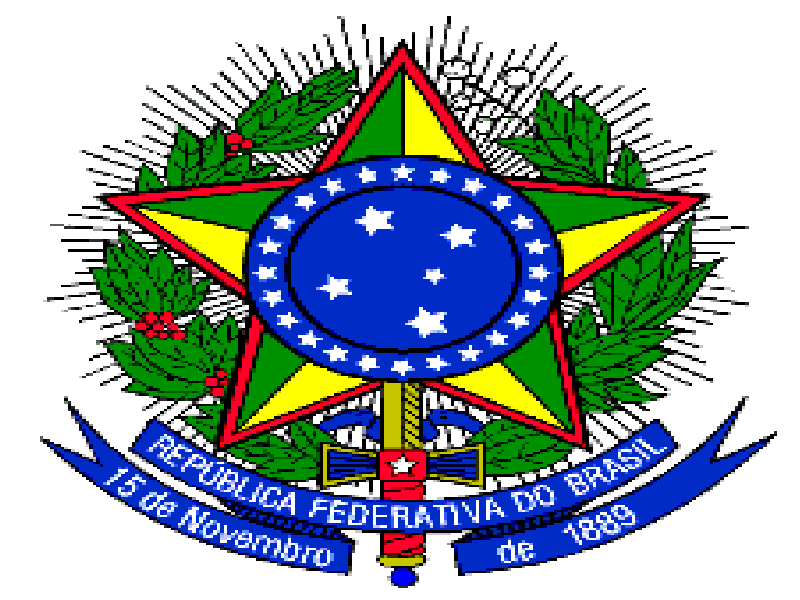 SECRETARIA DE EDUCAÇÃO PROFISSIONAL E TECNOLÓGICAINSTITUTO FEDERAL DE EDUCAÇÃO, CIÊNCIA E TECNOLOGIA DO RIO DE JANEIROEDITAL Nº 64/2021PROCESSO SELETIVO PARA INGRESSO NO CURSO DE EDUCAÇÃO DE JOVENS E ADULTOS (EJA) INTEGRADA À EDUCAÇÃO PROFISSIONALAUTODECLARAÇÃO DE RAÇA/ETNIA Eu, _________________________________________________________________, habilitado(a) no Processo Seletivo 2022, Edital Nº64/2021, ação afirmativa (grupo) __________________, da Educação Profissional Técnica de Nível Médio Integrada ao Ensino Médio na Modalidade de Educação de Jovens e Adultos, Campus _________________________________, portador(a) do documento de identificação nº _________________________ e CPF nº ___________________, declaro, em conformidade com a classificação do IBGE, que sou:[       ] Preto(a)			[       ] Pardo(a)		[       ] IndígenaDeclaro que reconheço meu pertencimento étnico-racial pelos motivos expostos a seguir: ____________________________________________________________________________________________________________________________________________________________________________________________________________________________________________________________________________________________________________________________________Declaro estar ciente de que, o(a) candidato(a) que comprovadamente e a qualquer tempo apresentar documentos falsos, fornecer informações inverídicas, utilizar quaisquer meios ilícitos ou descumprir as normas do Edital do Processo Seletivo, apurados na Comissão de Heteroidentificação Étnico-Racial da Autodeclaração de Candidatos Pretos, Pardos ou Indígenas, em procedimento que lhe assegure o contraditório e a ampla defesa, será desclassificado(a) do processo seletivo, sem prejuízo das sanções penais eventualmente cabíveis. Responsabilizo-me pelas informações prestadas junto a esta Instituição.----------------------------------------------------------------------------------------------------------------------------AUTODECLARAÇÃO DE RAÇA/ETNIA – Portaria Normativa MEC nº 9, de 05 de maio de 2017.Data:Assinatura do(a) Candidato(a)